Boxe Française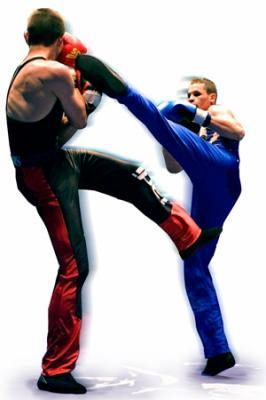 Descriptif général du sportLa boxe française est un style dérivé de la savate et de la boxe anglaise. C'est une variété de boxe où l'on utilise les poings et les pieds. La savate Boxe française se pratique sur un ring avec des chaussures.Niveau du coursTous niveaux, mixte.Les étudiants sont regroupés par niveau de pratique.Objectifs/ContenuApprentissage technique et tactique en attaque et en défenseAssauts à thèmes, assauts libresDéveloppement cardio-vasculaireRenforcement musculaireTravail de la souplesseTenue/MatérielTenue de sportProtège dentsBandes pour les mainsCoquille pour les garçonsProtèges tibias ou protèges tibias-piedsChaussures de boxe ou chaussonsGants de boxe, tailles :60 kg : 10 OZ70kg : 12 OZ85 kg : 14 OZ+    85 kg : 16 OZ